Beat That!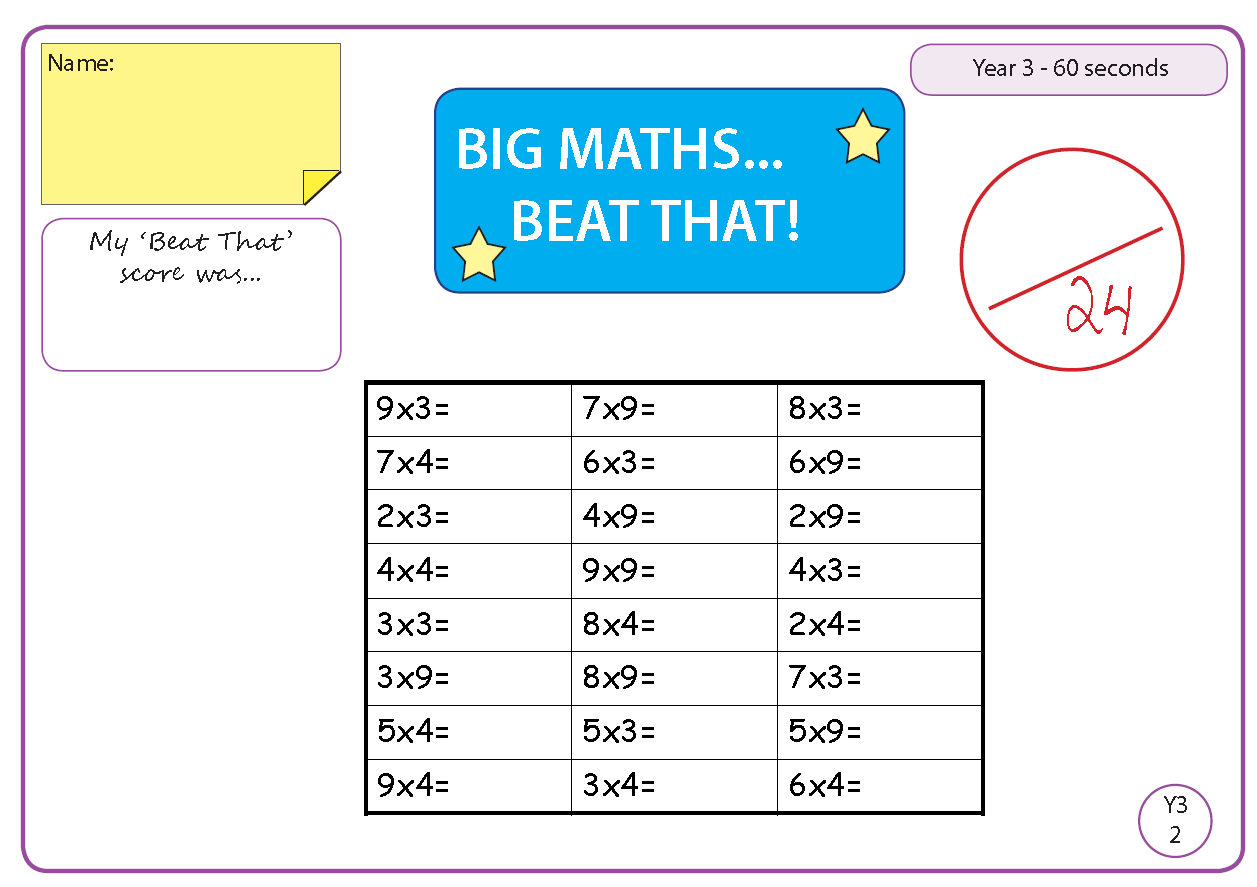 Beat That!Beat That!Beat That!Beat That!Spelling Test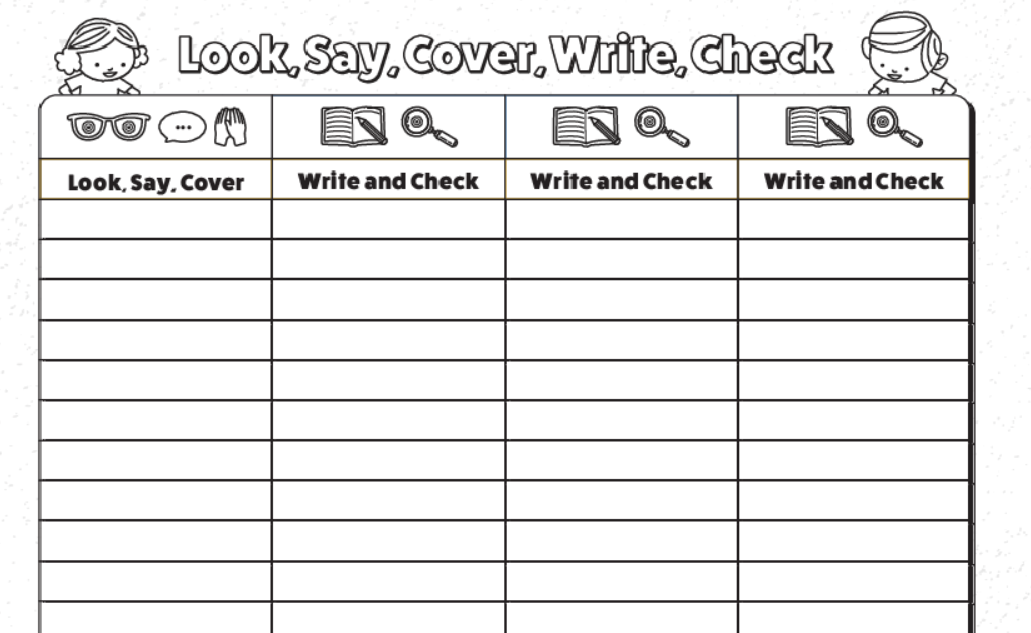 Time and SubjectLearning ObjectiveTask/Link/Resources8.45-9.00ReadingLO: To practise and consolidate existing reading skills.Read your individual reading book, either in your head or out loud.9.00-9.15Morning MathsLO: To consolidate recall of number facts. Revision LO: To find equivalent lengths. Complete today’s Beat That- scroll down below today’s timetable to find the questions. Remember, it is the same one every day for a week. Can you beat your own score?Morning Maths: In Morning Maths today, you are going to revise your knowledge of measure. Click the link below and select the video Equivalent lengths mm and cm.    Week 8 - Measurement: Length & Perimeter | White Rose Maths9.15-9.45SpellingLO: To practise Year 3/4 Common Exception Words.This week, we are going to practise some of our tricky orange words.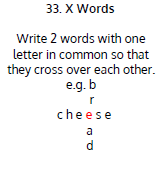 Use X Words to practise spelling this week’s words:purpose, promise, quarter, question, recent, regular, reign, remember, sentence, separate9.45-10.00Active breakLO: To boost my concentration through movement.Join in with this brain break to get you moving! https://www.bbc.co.uk/teach/supermovers/just-for-fun-the-vamps-l1/z48y2sg10.00-11.00EnglishSPaG LO: To identify modifying adjectives and nouns.LO: To write the climax.For today’s SPaG Daily Practice, watch this video to learn about modifying adjectives and nouns:Modifying Nouns with Adjectives and Nouns - YouTubeFollow the link below to have a go at today’s English lesson:To write the climax (thenational.academy)11.00- 11.15 Break11.00- 11.15 Break11.00- 11.15 Break11.15-12.15MathsLO: To practise my recall of the 9 times table.LO: To begin to compare non-unit fractions.Follow the link below to practise the 9 times table and get moving!https://www.bbc.co.uk/teach/supermovers/ks2-maths-the-9-times-table/zr2gt39 Follow the link below to have a go at today’s maths lesson:    Beginning to compare non-unit fractions (thenational.academy)12.15-1.00Dinner12.15-1.00Dinner12.15-1.00Dinner1.00-1.15StorytimeLO: To listen to a story for pleasure. Listen to Chapter 17 of House of Teeth.Audible Stories: Free Audiobooks for Kids | Audible.com1.15-2.30Topic-HistoryLO: To explore how the Romans conquered Britain.Follow the link below to have a go at today’s lesson:How did the Romans conquer Britain? (thenational.academy)Time and SubjectLearning ObjectiveTask/Link/Resources8.45-9.00ReadingL.O: To practise and consolidate existing reading skills.Read your individual reading book, either in your head or out loud.9.00-9.15Morning MathsLO: To consolidate recall of number facts.Revision LO:  To use kilometres.Complete today’s Beat That- scroll down below today’s timetable to find the questions. Remember, it is the same one every day for a week. Can you beat your own score?Morning Maths: In Morning Maths today, you are going to revise your knowledge of measure. Click the link below and select the video Kilometres.    Week 8 - Measurement: Length & Perimeter | White Rose Maths9.15-9.45SpellingLO: To practise Year 3/4 Common Exception Words.This week, we are going to practise some of our tricky orange words.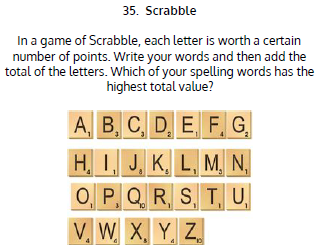 Use Scrabble to practise spelling this week’s words:purpose, promise, quarter, question, recent, regular, reign, remember, sentence, separate9.45-10.00Active breakL.O: To boost my concentration through movement.Join in with this brain break to get you moving!https://www.bbc.co.uk/teach/supermovers/just-for-fun-danger-mouse-l1/z6mcpg810.00-11.00EnglishSPaG LO: To identify modifying adjectives and nouns.LO: To practise and apply knowledge of double consonants.For today’s SPaG Daily Practice, revise your knowledge of modifying adjectives and nouns by answering the question below: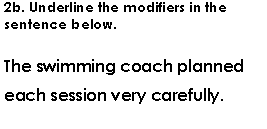 Follow the link below to have a go at today’s English lesson:To practise and apply knowledge of double consonants (thenational.academy)11.00- 11.15 Break11.00- 11.15 Break11.00- 11.15 Break11.15-12.15MathsLO: To practise my recall of the 9 times table.LO: To compare two fractions using equivalence to 1 whole.Follow the link below to practise the 9 times table:https://www.timestables.co.uk/9-times-table.htmlFollow the link below to have a go at today’s maths lesson:     Using Equivalence to 1 to Compare Non-Unit Fractions (thenational.academy)12.15-1.00Dinner12.15-1.00Dinner12.15-1.00Dinner1.00-1.15StorytimeLO: To listen to a story for pleasure. Listen to Chapter 1 of Jukebox Joyride.Audible Stories: Free Audiobooks for Kids | Audible.com1.15-2.30Topic-HistoryLO: To understand why Boudicca lead a revolt against the Romans.Follow the link below to have a go at today’s lesson:Why did Boudicca lead a revolt against the Romans? (thenational.academy)2.30-3.00FrenchLO: To name learn how to talk about what clothes you are wearing in French.Follow the link below to have a go at today’s lesson:     Clothes and Accessories - KS2 French - BBC Bitesize - BBC BitesizeTime and SubjectLearning ObjectiveTask/Link/Resources8.45-9.00ReadingL.O: To practise and consolidate existing reading skills.Read your individual reading book, either in your head or out loud.9.00-9.15Morning MathsLO: To consolidate recall of number facts. Revision LO: To add lengths.Complete today’s Beat That- scroll down below today’s timetable to find the questions. Remember, it is the same one every day for a week. Can you beat your own score?Morning Maths: In Morning Maths today, you are going to revise your knowledge of measure. Click the link below and select the video Add lengths.    Week 8 - Measurement: Length & Perimeter | White Rose Maths9.15-9.45SpellingLO: To practise Year 3/4 Common Exception Words.This week, we are going to practise some of our tricky orange words.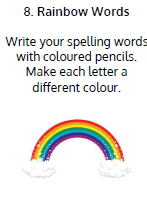 Use Rainbow Words to practise spelling this week’s words:purpose, promise, quarter, question, recent, regular, reign, remember, sentence, separate9.45-10.00Active breakLO: To boost my concentration through movement.Join in with this brain break to get you moving!https://www.bbc.co.uk/teach/supermovers/just-for-fun-alex-scott-l1/zj4pwty10.00-11.00EnglishSPaG LO: To identify modifying adjectives and nouns.LO: To generate vocabulary for the ending.   For today’s SPaG Daily Practice, revise your knowledge of modifying adjectives and nouns by answering the question below: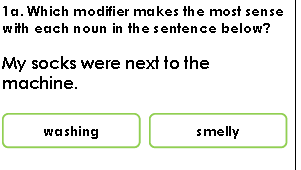 Follow the link below to have a go at today’s English lesson:To generate vocabulary for the ending (thenational.academy)11.00- 11.15 Break11.00- 11.15 Break11.00- 11.15 Break11.15-12.15MathsLO: To practise my recall of the 9 times table.LO: To compare two fractions with the same denominator.Follow the link below to practise the 9 times table and get moving!https://www.youtube.com/watch?v=3p-ZIcTxtxw Follow the link below to have a go at today’s maths lesson:Use Several Methods to Compare Two Fractions with the Same Denominator (thenational.academy)12.15-1.00Dinner12.15-1.00Dinner12.15-1.00Dinner1.00-1.15StorytimeLO: To listen to a story for pleasure. Listen to Chapter 2 of Jukebox Joyride.Audible Stories: Free Audiobooks for Kids | Audible.com1.15-2.30Topic- History.LO: To understand how the Romans changed Britain.Follow the link to have a go at today’s lesson:How did the Romans change Britain? (thenational.academy)2.30-3.00RHELO: To understand how jobs are categorised.Follow the link to have a go at today’s lesson:     Employment (thenational.academy)Time and SubjectLearning ObjectiveTask/Link/Resources8.45-9.00ReadingL.O: To practise and consolidate existing reading skills.Read your individual reading book, either in your head or out loud.9.00-9.15Morning MathsLO: To consolidate recall of number facts. Revision LO: To subtract lengths.Complete today’s Beat That- scroll down below today’s timetable to find the questions. Remember, it is the same one every day for a week. Can you beat your own score?Morning Maths: In Morning Maths today, you are going to revise your knowledge of measure. Click the link below and select the video Subtract lengths.    Week 8 - Measurement: Length & Perimeter | White Rose Maths9.15-9.45SpellingLO: To practise Year 3/4 Common Exception Words.week, we are going to practise some of our tricky orange words.Use Rainbow Words to practise spelling this week’s words:purpose, promise, quarter, question, recent, regular, reign, remember, sentence, separate9.45-10.00Active breakLO: To boost my concentration through movement.Join in with this brain break to get you moving!https://www.bbc.co.uk/teach/supermovers/pshe-super-mood-movers-giving-something-back/zjwyp4j10.00-11.00EnglishSPaG LO: To identify modifying adjectives and nouns.LO: To plan the ending. For today’s SPaG Daily Practice, revise your knowledge of modifying adjectives and nouns by answering the question below: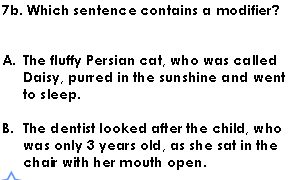 Follow the link below to have a go at today’s English lesson:To plan the ending (thenational.academy)11.00- 11.15 Break11.00- 11.15 Break11.00- 11.15 Break11.15-12.15MathsLO: To practise my recall of the 9 times table.LO: To compare fractions with the same denominator.  Follow the link below to practise the 9 times table:http://www.snappymaths.com/multdiv/9xtable/interactive/newlook/9xmissintd.htm Follow the link below to have a go at today’s lesson:Can We Easily Compare Two Fractions With the Same Denominator? (thenational.academy)12.15-1.00Dinner12.15-1.00Dinner12.15-1.00Dinner1.00-1.15StorytimeLO: To listen to a story for pleasure. Listen to Chapter 3 of Jukebox Joyride.Audible Stories: Free Audiobooks for Kids | Audible.com1.15-3.00PE LO:  To build strength and stamina.Follow the link to have a go at today’s PE activity:HARRY POTTER 'HOGWARTS' SCHOOL WORKOUT - YouTubeTime and SubjectLearning ObjectiveTask/Link/Resources8.45-9.00ReadingL.O: To practise and consolidate existing reading skills.Read your individual reading book, either in your head or out loud.9.00-9.15Morning MathsLO: To consolidate recall of number facts.Revision LO:To measure perimeter.Complete today’s Beat That- scroll down below today’s timetable to find the questions. Remember, it is the same one every day for a week. Can you beat your own score?Morning Maths: In Morning Maths today, you are going to revise your knowledge of measure. Click the link below and select the video Measure perimeter.     Week 9 - Measurement: Length & Perimeter | White Rose Maths9.15-9.45SpellingLO: To practise Year 3/4 Common Exception Words.This week, we are going to practise some of our tricky orange words.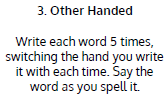 Use Other Handed to practise spelling this week’s words:purpose, promise, quarter, question, recent, regular, reign, remember, sentence, separateSpelling Test:Scroll down below today’s timetable to use the look, cover, write, check sheet to help you to test yourself on this week’s words.9.45-10.00Active breakL.O: To boost my concentration through movement.Join in with this brain break to get you moving!https://www.bbc.co.uk/teach/supermovers/pshe-super-mood-movers-look-after-yourself/zx2gydm10.00-11.00EnglishSPaG LO: To identify modifying adjectives and nouns.LO: To write the ending.For today’s SPaG Daily Practice, revise your knowledge of modifying adjectives and nouns by answering the question below: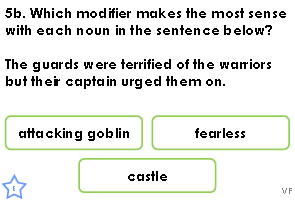 Follow the link below to have a go at today’s lesson:To write the ending (thenational.academy)11.00- 11.15 Break11.00- 11.15 Break11.00- 11.15 Break11.15-12.15MathsLO: To practise my recall of the 9 times table.LO: To order non-unit fractions with the same denominator. Follow the link below to practise the 9 times table:http://www.snappymaths.com/multdiv/9xtable/interactive/newlook/9xmissintd.htmFollow the link below to have a go at today’s lesson:Order Several Non-Unit Fractions with the Same Denominator and Apply this Understanding (thenational.academy)12.15-1.00Dinner12.15-1.00Dinner12.15-1.00Dinner1.00-1.15StorytimeLO: To listen to a story for pleasure. Listen to Chapter 4 of Jukebox Joyride.Audible Stories: Free Audiobooks for Kids | Audible.com1.15-3:00Mindfulness  LO: To practise mindfulness.Have a go at this meditation:https://family.gonoodle.com/activities/on-and-offHave a go at creating some mindfulness art:https://www.youtube.com/watch?v=7o6w_Czrff4Have a go at this relaxing Yoga session:https://www.youtube.com/watch?v=U9Q6FKF12Qs